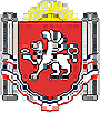 АДМИНИСТРАЦИЯ БЕРЕЗОВСКОГО СЕЛЬСКОГО ПОСЕЛЕНИЯРАЗДОЛЬНЕНСКОГО РАЙОНАРЕСПУБЛИКИ КРЫМПОСТАНОВЛЕНИЕ18 мая 2020 г.                        	  	                                       				№ 143село БерезовкаО внесении изменений в постановление Администрации Березовского сельского поселения от 22 ноября 2016 г. № 243 «Об утверждении административного регламента «Осуществление муниципального жилищного контроля на территории Березовского сельского поселения» (в редакции постановлений от 30 мая 2017 г. № 108, от 24 января 2019 г. № 26)»С целью приведения нормативных правовых актов Березовского сельского поселения в соответствие с действующим законодательством,  в соответствии с Жилищным кодексом Российской Федерации, Федеральным законом от 26 декабря 2008 № 294-ФЗ «О защите прав юридических лиц и индивидуальных предпринимателей при осуществлении государственного контроля (надзора) и муниципального контроля», Федеральным законом от 6 октября 2003 № 131-ФЗ «Об общих принципах организации местного самоуправления в Российской Федерации», Законом Республики Крым от 25 июня 2015 г. № 119-ЗРК/2015 «О муниципальном жилищном контроле и взаимодействии органа государственного жилищного надзора Республики Крым с органами муниципального жилищного контроля», Законом Республики Крым от 30 мая 2019 г. N 603-ЗРК/2019 "О внесении изменений в статьи 3 и 5 Закона Республики Крым "О муниципальном жилищном контроле и взаимодействии органа государственного жилищного надзора Республики Крым с органами муниципального жилищного контроля", Федеральным законом от 2 декабря 2019 г. № 390-ФЗ «О внесении изменений в Жилищный кодекс Российской Федерации», руководствуясь Уставом Березовского сельского поселения, ПОСТАНОВЛЯЮ: 1. Внести в постановление Администрации Березовского сельского поселения от 22 ноября 2016 г. № 243 «Об утверждении административного регламента «Осуществление муниципального жилищного контроля на территории Березовского сельского поселения» (в редакции постановлений от 30 мая 2017 г. № 108, от 24 января 2019 г. № 26)» следующие изменения:1.1. в подпункте 2 пункта 1.7.1 Административного регламента слова "с согласия собственников помещений в многоквартирном доме посещать жилые помещения и проводить их обследования" заменить словами "с согласия собственников помещений в многоквартирном доме, нанимателей жилых помещений по договорам социального найма, нанимателей жилых помещений по договорам найма жилых помещений жилищного фонда социального использования посещать такие помещения в многоквартирном доме и проводить их обследования";1.2. пункт 3.3.3 Административного регламента изложить в новой редакции:«3.3.3. Основанием для включения плановой проверки в ежегодный план проведения плановых проверок является истечение одного года со дня:1) начала осуществления товариществом собственников жилья, жилищным, жилищно-строительным кооперативом или иным специализированным потребительским кооперативом деятельности по управлению многоквартирными домами в соответствии с представленным в орган государственного жилищного надзора уведомлением о начале осуществления указанной деятельности;2) постановки на учет в муниципальном реестре наемных домов социального использования первого наемного дома социального использования, наймодателем жилых помещений в котором является лицо, деятельность которого подлежит проверке;3) окончания проведения последней плановой проверки юридического лица, индивидуального предпринимателя;4) установления или изменения нормативов потребления коммунальных ресурсов (коммунальных услуг)».2. Обнародовать настоящее постановление на информационных стендах населенных пунктов Березовского сельского поселения и на официальном сайте Администрации Березовского сельского поселения с сети Интернет (http:/berezovkassovet.ru/).3. Настоящее постановление вступает в силу с момента его обнародования.4. Контроль за выполнением настоящего постановления оставляю за собой.Председатель Березовского сельскогосовета – глава АдминистрацииБерезовского сельского поселения			         	   			А.Б.Назар